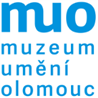 SMLOUVA O VÝPŮJČCEuzavřená podle ustanovení §  násl. zákona č. 89/2012 Sb., občanského zákoníku ČR mezi:Půjčitelem:  	Galerie Pecka, Vratislavova 24, 128 00 Praha 2		telefon: xxx, xxx, xxx, e-mail: xxxzastoupeným:	Jaroslavem Peckouavypůjčitelem: Muzeem umění Olomouc, státní příspěvkovou organizací, Denisova 47,                           	771 11 Olomouc         	Telefon: xxx, xxx, fax: xxx, e-mail: xxxzastoupeným: 	Mgr. Michalem Soukupem, ředitelem I. Předmět a účel výpůjčkyPůjčitel přenechává vypůjčiteli k dočasnému užívání, pro účel výstavy xxxx, která se koná v době od xxx do xxx v xxxx, předměty uvedené v příloze č. 1 této smlouvy o výpůjčce o jednom listu.II. Doba výpůjčky1. Výpůjčka se sjednává na dobu od xxxx do xxx 2. Vypůjčitel vrátí vypůjčené předměty ve stanovené lhůtě, popř. požádá písemně o prodloužení zápůjčky nejpozději 14 dní před dohodnutým dnem vrácení.III. Pojištění a odpovědnost1. Vypůjčené předměty budou (prostřednictvím společnosti ARTEX ART SERVICES s.r.o.) pojištěny, vypůjčitel odpovídá za jakékoliv poškození, znehodnocení, zkázu, nebo ztrátu předmětu výpůjčky, ať už vznikly jakýmkoliv způsobem, až do výše pojistných cen uvedených v příloze č. 1 této smlouvy. Odpovědnost vzniká okamžikem podpisu zápisu o předání (zapůjčení) a trvá až do okamžiku podpisu zápisu o převzetí (vrácení) předmětů. 2. Vypůjčitel je povinen uhradit půjčiteli škodu vzniklou na předmětu výpůjčky jeho opotřebením nad míru uvedenou ve zprávě o stavu předmětů.3. Vypůjčitel není oprávněn přenechat předmět výpůjčky k užívání jiné právnické nebo fyzické osobě, ani jej použít jako zástavu.IV. Doprava, uložení a manipulace1. Náklady spojené s balením a dopravou hradí vypůjčitel. Obrazy musí být opatřeny hedvábným papírem a baleny do bublinkové folie.2. Vypůjčitel zajistí bezpečné uložení a ochranu předmětu výpůjčky proti odcizení a poškození.  3. Vypůjčitel nebude na předmětu výpůjčky provádět žádné úpravy, ani s ním nebude manipulovat tak, aby došlo k jakémukoli poškození. 4. Vypůjčitel je povinen umožnit půjčiteli prohlídku předmětu výpůjčky, kdykoliv o to půjčitel požádá.5. Předměty výpůjčky budou uloženy a následně vystaveny tak aby nedošlo k jejich poškození, případně aby intenzita jejich osvětlení nepřekročila 70-150 luxů při vlhkosti 50 ±% a teplotě 16 až 22 °C.V. Další ujednání1. Vypůjčené předměty nesmějí být bez souhlasu půjčitele fotografovány, filmovány, ani jinak reprodukovány.2. Půjčitel souhlasí s reprodukcí díla v katalogu výstavy a při její propagaci.3. Vypůjčitel se zavazuje, že ve všech tiskovinách a dokumentaci výstavy bude uvedena spoluúčast půjčitele. Na popiskách vystavených předmětů a reprodukovaných předmětů, v tiráži publikace a výstavy bude uvedeno soukromá sbírka.4. Vypůjčitel se zavazuje, že bezplatně doručí půjčiteli 1 doprovodnou tiskovinu k výstavě vydanou Muzeem umění Olomouc a 2 pozvánky na výstavu. Výtisky budou zaslány na adresu půjčitele.VI. Závěrečná ustanovení1. Právní vztahy z této smlouvy se řídí občanským zákoníkem ČR.2. Smlouva nabývá platnosti dnem jejího podpisu oběma stranami.3. Smlouva je vyhotovena ve dvou exemplářích. Jeden obdrží půjčitel, jeden vypůjčitel.4. Pro případné spory z této smlouvy je příslušný Okresní soud v Olomouci.V Praze dne 13.3.2017				V Olomouci dne 28.2.2017Půjčitel  ............................…………		Vypůjčitel  ...............................................…...Příloha č. 1 ke smlouvě o výpůjčce Seznam vypůjčených sbírkových předmětů:xxxxxÚplnost a správnost údajů potvrzují:při předání (vypůjčení)
dne: ........................          za půjčitele: ...........................…………            za vypůjčitele: .............................……………..při převzetí (vrácení)
dne: .......................	za půjčitele: ................................……...          za vypůjčitele: ..........................……………….